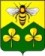 АДМИНИСТРАЦИЯ САНДОВСКОГО  МУНИЦИПАЛЬНОГО ОКРУГАТверская областьПОСТАНОВЛЕНИЕ08.02.2021                                         п. Сандово                                               № 44О комиссии по повышению устойчивости функционирования экономики  Сандовского муниципального округа в чрезвычайных ситуациях и в военное времяВ соответствии с Федеральными законами от 12.02.1998 N 28-ФЗ "О гражданской обороне", от 21.12.1994 N 68-ФЗ "О защите населения и территорий от чрезвычайных ситуаций природного и техногенного характера" в целях повышения устойчивости функционирования экономики Сандовского муниципального округа в чрезвычайных ситуациях и военное время Администрация Сандовского муниципального округаПОСТАНОВЛЯЕТ:1. Создать комиссию по повышению устойчивости функционирования экономики Сандовского муниципального округа в чрезвычайных ситуациях и в военное время.2. Утвердить Положение о комиссии по повышению устойчивости функционирования экономики Сандовского муниципального округа в чрезвычайных ситуациях и в военное время (приложение N 1).3. Утвердить состав комиссии по повышению устойчивости функционирования экономики Сандовского муниципального округа в чрезвычайных ситуациях и в военное время (приложение 2).4. Признать утратившими силу Постановление администрации Сандовского района от 11.07.2006  № 5  «О создании комиссии по повышению устойчивости функционирования экономики Сандовского муниципального округа в чрезвычайных ситуациях и особое время»5. Контроль за выполнением настоящего Постановления возложить на заместителя Главы Администрации Сандовского муниципального округа, руководителя финансового управления Кузнецову Т.А. 6. Настоящее Постановление вступает в силу со дня его подписания и подлежит официальному опубликованию и размещению на официальном сайте Сандовского муниципального округа.Глава  Сандовского муниципального округа                                                 О.Н. Грязнов  Приложение 1к Постановлению Администрации Сандовского муниципального округа.от 08.02.2021г № 44ПОЛОЖЕНИЕо комиссии по повышению устойчивости функционированияэкономики Сандовского муниципального округа в чрезвычайныхситуациях и в военное время1. Общие положения1.1. Комиссия по повышению устойчивости функционирования экономики Сандовского муниципального округа в чрезвычайных ситуациях и в военное время (далее - Комиссия) создается в целях организации планирования и контроля выполнения мероприятий по повышению устойчивости функционирования организаций, предприятий и учреждений Сандовского муниципального округа в чрезвычайных ситуациях природного и техногенного характера и в военное время (далее - в чрезвычайных ситуациях) и является постоянно действующим организующим, консультативным и исследовательским органом.1.2. Комиссия формируется из представителей структурных подразделений Администрации Сандовского муниципального округа, основных организаций, предприятий и учреждений с привлечением необходимых специалистов.1.3. В своей деятельности Комиссия руководствуется Федеральными законами "О защите населения и территории от чрезвычайных ситуаций природного и техногенного характера" от 21 декабря 1994 г. N 68-ФЗ, "О гражданской обороне" от 12.02.1998 N 28-ФЗ, Постановлением Правительства Российской Федерации от 30.12.2003 N 794 "О единой государственной системе предупреждения и ликвидации чрезвычайных ситуаций (с изменениями от 27.05.2005) и пунктом 20 Постановления Правительства Российской Федерации от 26.11.2007 N 804 "Об утверждении положения о гражданской обороне в Российской Федерации", постановлениями и распоряжениями Губернатора Тверской области, Администрации Сандовского муниципального округа, настоящим Положением и другими руководящими документами по вопросу подготовки организаций, предприятий и учреждений к устойчивому функционированию в чрезвычайных ситуациях.2. Задачи Комиссии2.1. Основной задачей Комиссии является организация работы по повышению устойчивости функционирования организаций, предприятий и учреждений Сандовского муниципального округа в чрезвычайных ситуациях с целью снижения возможных потерь и разрушений в результате аварий, катастроф, стихийных бедствий и воздействия современных средств поражений вероятного противника в военное время, обеспечения жизнедеятельности населения Сандовского муниципального округа и создания оптимальных условий для восстановления нарушенного производства.2.2. При функционировании Сандовского звена Тверской территориальной подсистемы единой государственной системы предупреждения и ликвидации чрезвычайных ситуаций (далее -  ТТП РСЧС) на Комиссию возлагается:2.2.1. В режиме повседневной деятельности:- координация работы руководящего состава и органов управления Сандовского звена ТТП РСЧС по повышению устойчивости функционирования организаций, предприятий и учреждений в чрезвычайных ситуациях;- контроль за подготовкой организаций, предприятий и учреждений, расположенных на территории Сандовского муниципального округа, к работе в чрезвычайных ситуациях, а также за разработкой, планированием и осуществлением мероприятий по повышению устойчивости функционирования организаций, предприятий и учреждений в экстремальных условиях независимо от форм собственности;- организация работы по комплексной оценке состояния, возможностей и потребностей всех организаций, предприятий и учреждений Сандовского муниципального округа для обеспечения жизнедеятельности населения, а также выпуска заданных объемов и номенклатуры продукции с учетом возможных потерь и разрушений в чрезвычайных ситуациях;- рассмотрение результатов исследований по устойчивости, выполненных в интересах экономики Сандовского муниципального округа, и подготовка предложений по целесообразности практического осуществления выработанных мероприятий;- участие в проверках состояния гражданской обороны и работы по предупреждению чрезвычайных ситуаций (по вопросам устойчивости), в командно-штабных учениях и других мероприятиях, обеспечивающих качественную подготовку руководящего состава и органов управления по вопросам устойчивости;- организация и координация проведения исследований, разработки и уточнения мероприятий по устойчивости функционирования организаций, предприятий и учреждений Сандовского муниципального округа в чрезвычайных ситуациях;- участие в обобщении результатов учений, исследований и выработке предложений по дальнейшему повышению устойчивости функционирования организаций, предприятий и учреждений в чрезвычайных ситуациях для включения установленным порядком в проекты планов экономического развития, в план действий по предупреждению и ликвидации чрезвычайных ситуаций и план гражданской обороны Сандовского муниципального округа (по вопросам устойчивости).2.2.2. В режиме повышенной готовности: принятие мер по обеспечению устойчивого функционирования организаций, предприятий и учреждений в целях защиты населения и окружающей среды при угрозе возникновения чрезвычайных ситуаций природного и техногенного характера.2.2.3. При переводе организаций, предприятий и учреждений Сандовского муниципального округа на работу по планам военного времени:- контроль и оценка хода осуществления организациями, предприятиями и учреждениями мероприятий по повышению устойчивости их функционирования в военное время;- проверка качества выполнения мероприятий по повышению устойчивости функционирования организаций, предприятий и учреждений с введением соответствующих степеней готовности гражданской обороны;- обобщение необходимых данных по вопросам устойчивости для принятия решения по переводу организаций, предприятий и учреждений Сандовского муниципального округа на работу по планам военного времени.2.2.4. В режиме чрезвычайной ситуации:- проведение анализа состояния и возможностей важнейших организаций, предприятий, учреждений и отраслей экономики Сандовского муниципального округа в целом;- обобщение данных обстановки и подготовка предложений Главе Сандовского муниципального округа по вопросам организации производственной деятельности на сохранившихся мощностях, восстановления нарушенного управления организациями, предприятиями и учреждениями Сандовского муниципального округа, обеспечения жизнедеятельности населения, а также проведения аварийно-восстановительных работ.2.3. Свои задачи по повышению устойчивости функционирования организаций, предприятий и учреждений Сандовского муниципального округа в чрезвычайных ситуациях Комиссия выполняет в тесном взаимодействии с комиссией по чрезвычайным ситуациям и обеспечению пожарной безопасности Сандовского муниципального округа, структурными подразделениями Администрации Сандовского муниципального округа, а также с органами военного управления, органами МВД и ФСБ и другими заинтересованными органами.3. Комиссии предоставляется право:3.1. Передавать указания Главы Сандовского муниципального округа, направленные на повышение функционирования организаций, предприятий и учреждений Сандовского муниципального округа, всем структурным подразделениям Администрации Сандовского муниципального округа и объектовым звеньям Сандовского звена ТТП РСЧС.3.2. Давать заключения на представляемые структурными подразделениями Администрации Сандовского муниципального округа мероприятия по устойчивости для включения в комплексные целевые программы развития отраслей экономики Сандовского муниципального округа.3.3. Запрашивать от структурных подразделений Администрации Сандовского муниципального округа, организаций, предприятий и учреждений необходимые данные для изучения и принятия решения по вопросам, относящимся к устойчивости функционирования экономики Сандовского муниципального округа.3.4. Привлекать к участию в рассмотрении отдельных вопросов устойчивости специалистов Администрации Сандовского муниципального округа, научно-исследовательских и других организаций, предприятий и учреждений.3.5. Заслушивать должностных лиц организаций, предприятий и учреждений Сандовского муниципального округа по вопросам устойчивости, проводить в установленном порядке совещания с представителями этих организаций, предприятий и учреждений.3.6. Участвовать во всех мероприятиях, имеющих отношение к решению вопросов повышения устойчивости функционирования организаций, предприятий и учреждений в чрезвычайных ситуациях.4. Функциональные обязанности членов комиссии по поддержанию устойчивости функционирования экономики Сандовского муниципального округа в чрезвычайных ситуациях и военное время.4.1. Председатель комиссииПредседатель комиссии  подчиняется Главе Сандовского муниципального округа. Он определяет комплекс мероприятий по снижению возможных потерь и разрушений в результате аварий, катастроф, стихийных бедствий и воздействия средств поражения вероятного противника в военное время (далее - в чрезвычайных ситуациях), обеспечению жизнедеятельности населения и созданию оптимальных условий для восстановления производства.Председатель комиссии обязан:- взаимодействовать с руководящим составом и органами управления муниципального звена  единой государственной системы предупреждения и ликвидации чрезвычайных ситуаций (далее - органы управления) в области повышения устойчивости функционирования организаций, независимо от форм собственности, расположенных на территории Сандовского муниципального округа (далее - организаций), в чрезвычайных ситуациях;- организовывать контроль за подготовкой организаций к работе в чрезвычайных ситуациях, а также за планированием и осуществлением мероприятий по повышению устойчивости их функционирования;- организовывать работу по комплексной оценке состояния, возможностей и потребностей организаций для обеспечения жизнедеятельности населения, а также выпуска заданных объемов и номенклатуры продукции с учетом возможных потерь и разрушений в чрезвычайных ситуациях;- координировать планирование и проведение исследований в области повышения устойчивости функционирования экономики муниципального округа и принимать решение о целесообразности осуществления мероприятий, разработанных по результатам исследований;- участвовать в командно-штабных учениях и других мероприятиях, направленных на подготовку органов управления к действиям в чрезвычайных ситуациях;- участвовать в проведении анализа и обобщения результатов проверок, учений, исследований и подготовке предложений по дальнейшему повышению устойчивости функционирования организаций для включения в проекты планов экономического развития.4.2. Заместитель председателя комиссииЗаместитель председателя комиссии подчиняется председателю комиссии, а при отсутствии такового выполняет в полном объеме его функциональные обязанности. Он определяет комплекс мероприятий по снижению возможных потерь и разрушений в результате чрезвычайных ситуаций, обеспечению жизнедеятельности населения и созданию оптимальных условий для восстановления производства.Заместитель председателя комиссии обязан:- руководить разработкой годового плана работы комиссии;- взаимодействовать с руководящим составом и органами управления в области повышения устойчивости функционирования организаций в чрезвычайных ситуациях;- организовывать контроль за подготовкой организаций к работе в чрезвычайных ситуациях, а также за планированием и осуществлением мероприятий по повышению устойчивости их функционирования в таких ситуациях;- организовывать работу по комплексной оценке состояния, возможностей и потребностей организаций для обеспечения жизнедеятельности населения, а также выпуска заданных объемов и номенклатуры продукции с учетом возможных потерь и разрушений в чрезвычайных ситуациях;- координировать планирование и проведение исследований в области повышения устойчивости функционирования экономики муниципального округа и принимать решение о целесообразности осуществления мероприятий, разработанных по результатам исследований;- участвовать в командно-штабных учениях и других мероприятиях, направленных на подготовку органов управления к действиям в чрезвычайных ситуациях;- участвовать в проведении анализа и обобщения результатов проверок, учений, исследований и подготовке предложений по дальнейшему повышению устойчивости функционирования организаций для включения в проекты планов экономического развития.4.3. Секретарь комиссииСекретарь комиссии подчиняется председателю комиссии и заместителю председателя комиссии. Он отвечает за оформление и учет документов комиссии, их хранение и выдачу, учет принятых и отданных распоряжений.Секретарь комиссии обязан:- принимать участие в разработке годового плана работы комиссии;- осуществлять сбор членов комиссии на заседания;- принимать участие в организации проведения заседаний комиссии;- принимать участие в проверках организаций по вопросам повышения устойчивости функционирования;- оформлять протоколы заседаний комиссии;- принимать участие в подготовке документов и материалов для заседаний комиссии;- доводить принятые на заседании комиссии решения до исполнителей;- осуществлять контроль за своевременным выполнением решений комиссии;- вести отчетную документацию по работе комиссии;- осуществлять оформление и регистрацию документов комиссии.4.4. Члены комиссииЧлены комиссии подчиняются председателю комиссии и заместителю председателя комиссии.Члены комиссии обязаны:- участвовать в разработке годового плана работы комиссии;- координировать работу руководящего состава и сотрудников организаций по выполнению требований действующего законодательства для поддержания устойчивости их функционирования в чрезвычайных ситуациях;- контролировать подготовку сотрудников организаций к работе во время чрезвычайных ситуаций;- осуществлять сбор, обобщение и анализ сведений по устойчивости функционирования организаций;- участвовать в командно-штабных учениях и других мероприятиях, направленных на подготовку органов управления к действиям в чрезвычайных ситуациях.Управляющий деламиАдминистрации Сандовского муниципального округа                                   Г.И.ГороховаПриложение N 2к Постановлению АдминистрацииСандовского муниципального округа от 08.02.2021г № 44СОСТАВкомиссии по повышению устойчивости функционированияэкономики Сандовского муниципального округа в чрезвычайныхситуациях и в военное времяПредседатель комиссии:Кузнецова Татьяна Александровна - Заместитель Главы Администрации  Сандовского муниципального округа, руководитель финансового управленияЗаместители председателя комиссии:Шурупова Ольга Викторовна – Заведующий отделом экономикиСекретарь комиссии:Халявин Игорь Анатольевич - Заведующий отделом мобилизационной подготовки, начальник отдела по делам ГО и ЧС  Члены комиссии:Белов Сергей Алексеевич - Начальник Сандовского отдела Краснохолмского лесничества (по согласованию) Халявин Виктор Анатольевич -  Старший мастер Сандовского участка Весьегонского РЭС МРСК «Центра-Тверьэнэрго» (по согласованию)Шурупов Максим Михайлович - Начальник ПСЧ - 47 (по согласованию)Фумин Михаил Анатольевич - заведующий сектором строительства и архитектуры, отдела  земельных и имущественных отношений администрацииКовалев Александр Алексеевич - Директор ООО «Сандовское ДРСУ» (по согласованию)Смирнов Александр Владимирович – Начальник Сандовского пункта полиции (по согласованию)Белов Олег Александрович - Начальник Сандовского участка ОАО «Ростелеком» (по согласованию)Смирнов Юрий Владимирович – Военный комиссар Сандовского, Весьегонского и Молоковского районов (по согласованию)Корнеев Сергей Иванович – Главный врач ГБУЗ «Сандовская ЦРБ» (по согласованию)Павличенко Дмитрий Владимирович - Генеральный директор ООО "Альянс Сандовские тепловые сети" (по согласованию)Кирьян Александр Вячеславович - Генеральный директор ООО «Управляющая компания Альянс»  (по согласованию)Цветкова Юлия Николаевна – Председатель Сандовского РАЙПО (по согласованию)Управляющий деламиАдминистрации Сандовского муниципального округа                               Г.И.Горохова